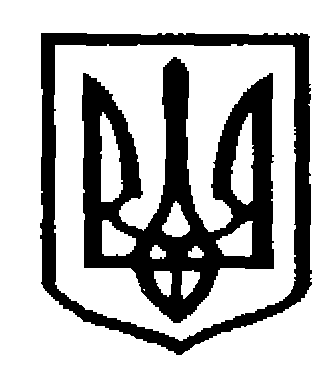 У К Р А Ї Н АЧернівецька міська радаУправлiння  освітивул. Героїв Майдану, 176, м. Чернівці, 58029 тел./факс (0372) 53-30-87  E-mail: osvitacv@gmail.com  Код ЄДРПОУ №02147345Про проведення ІІІ Міжнародногоуроку доброти «Гуманне та відповідальнеставлення до тварин»Відповідно до листів МОН України від 08.09.2022р.  № 4/2353-22 та  ІППОЧО  від 15.09.2022р. № 01-09/401  «Про проведення ІІІ Міжнародного уроку доброти «Гуманне та відповідальне ставлення до тварин», а також з метою покращення психологічного стану у дітей в час війни, зняття емоційної напруги, виховання гуманного ставлення до тварин та відповідно до статті 6 Закону України «Про захист тварин від жорстокого поводження» БО «БФ «Щаслива лапа» пропонує закладам загальної середньої освіти та професійно-технічним навчальним закладам традиційно долучитись 3-7 жовтня 2022 року до проведення «ІІІ Міжнародного уроку доброти» (про гуманне та відповідальне ставлення до тварин), присвяченого Всесвітньому дню захисту тварин (відзначається 4 жовтня). Захід передбачає як очний, так і онлайн формат. Нові безкоштовні матеріали для проведення уроку (в тому числі готові тематичні онлайн ігри та вікторини, аудіоказки, конспекти інтерактивних занять, квесту, просвітницько-виховного заходу та ін.) викладені у вільному доступі на сайті БФ «Щаслива лапа» у розділі «Біоетика» в підрозділі «Методичні матеріали» (https://happypaw.ua/ua/bioethics/teaching-materials). Якщо навчальний заклад має бажання не лише долучитись до проведення «ІІІ Міжнародного уроку доброти», але й отримати електронний сертифікат учасника необхідно: 1. Заповнити заявку на участь за посиланням (до 07.10.22 р.) – https://bit.ly/3wHqexn  (від навчального закладу подається 1 заявка). 2. Провести в очному або онлайн форматі «урок доброти», присвячений саме безпритульним котам та собакам 3-7 жовтня 2022 року. 3. Зробити фотографії або скрін екрану проведення уроків (по 1 фото/зображенню з кожного класу) та надіслати їх на електронну адресу – bioetika@happypaw.ua (до 10.10.22 р.). На фото або скріні екрану має бути добре видно, що проходить урок присвячений саме собакам та котам. В листі з фотографіями мають бути зазначені: назва навчального закладу, місто, кількість проведених уроків (відповідно до кількості фото). Всі навчальні заклади України, які подадуть заявку на участь у                      ІІІ Міжнародному уроці доброти, проведуть «уроки доброти» про гуманне ставлення до тварин (собак та котів) у більш ніж 70% класів школи та вчасно надішлють якісний фотозвіт, отримають у подарунок настільну освітньо-розважальну гру «Happy paw». Більш детальну інформацію про «ІІІ Міжнародний урок доброти» можна дізнатись в розділі новини на сайті БФ «Щаслива лапа» у розділі «Біоетика» https://happypaw.ua/ua/bioethics/news/one/85За додатковою інформацією звертайтесь з понеділка по п’ятницю                  (з 8:30 до 16:00) за тел. (067) 658 80 20 - Ельвіна Москалик, менеджер проекту «Біоетика» БО «БФ «Щаслива лапа».  Начальника управління освітиЧернівецької міської ради                                                    Ірина ТКАЧУК                                                    Воробець  Г.П., 53-23-6219.09.2022 № 01-31/1788             Керівникам закладів                                      загальної середньої освіти